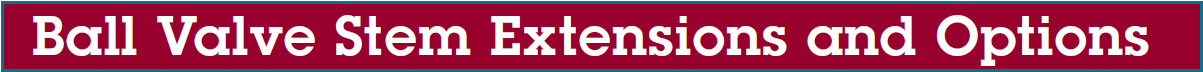 STEM EXTENSION DATA SHEETSO# ______________		QTY: ______________			Date: ______________Valve Size: ______________In.	Ball Valves:   Type 21		Type 23Extension Style Letter (Refer to Diagram Below):   BV-A                       BV-BExtension Length: ________ Ft ________In.    Dimension (Refer to Diagram Below):   A                BWall Support Length (Dimension C in Diagram): ________ Ft ________In. Top Valve Style:   Handle                    Square Nut                    Actuator        Extension Stem Material:   316SS		Carbon SteelOuter Housing Material (Only select for style BV-A):   316SS                   Carbon Steel                  PVC Special Instructions: ________________________________________________________________________________________________________________________________________________       __________________________________________________________________________________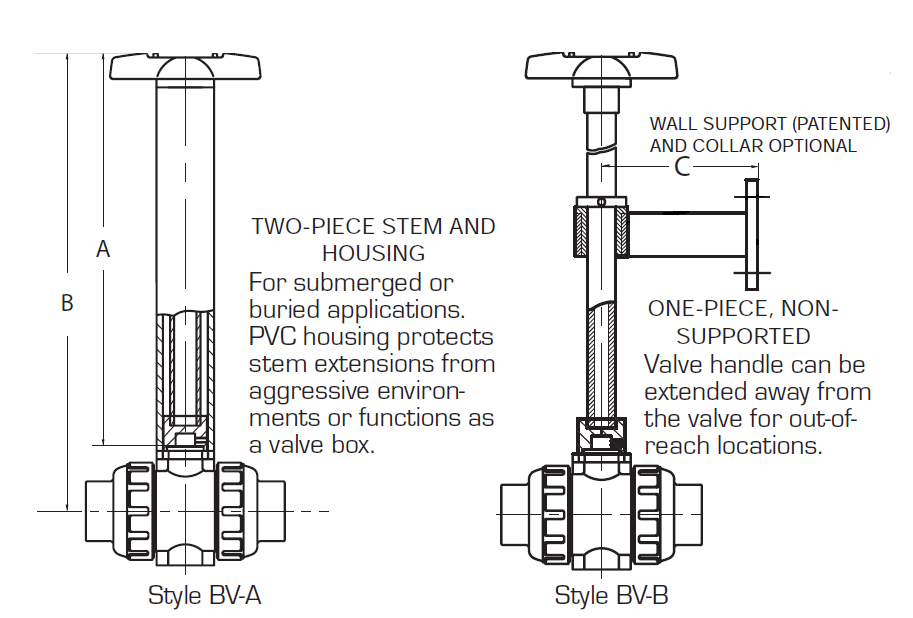 